Администрация(исполнительно-распорядительный орган)муниципального района «Ферзиковский район»Калужской областиПОСТАНОВЛЕНИЕот  27 января 2020 года                                                                                            № 34п. ФерзиковоО внесении изменений и дополнений в Постановление администрации (исполнительно-распорядительного органа) муниципального района «Ферзиковский район» от 29 марта 2019 года № 189  «Об утверждении муниципальной программы «Развитие образования на территории муниципального района «Ферзиковский район»В соответствии с Постановлением администрации (исполнительно-распорядительного органа) муниципального района «Ферзиковский район» от 09 августа 2013 года №386 (с изменениями) «Об утверждении Перечня муниципальных программ муниципального района «Ферзиковский район»», администрация (исполнительно – распорядительный орган) муниципального района «Ферзиковский район» ПОСТАНОВЛЯЕТ: Внести в Постановление администрации (исполнительно – распорядительного органа) муниципального района «Ферзиковский район» от 29 марта 2019 года № 189  «Об утверждении муниципальной программы «Развитие образования на территории муниципального района «Ферзиковский район» (далее по тексту – Постановление от 29 марта 2019 года № 189) следующие изменения:Пункт 8 «Объемы финансирования муниципальной программы за счет бюджетных ассигнований» Паспорта муниципальной программы «Развитие образования на территории муниципального района «Ферзиковский район» (далее по тексту – муниципальная программа) изложить в новой редакции: Раздел 4 «Объем финансовых ресурсов, необходимых для реализации муниципальной программы» изложить в новой редакции:1.3. Пункт 8 «Объемы финансирования подпрограммы за счет бюджетных ассигнований» Паспорта подпрограммы «Развитие дошкольного образования» муниципальной программы «Развитие образования на территории муниципального района «Ферзиковский район» изложить в новой редакции:1.4. Пункт 4. «Объемы финансирования подпрограммы» подпрограммы «Развитие дошкольного образования»  муниципальной программы «Развитие образования на территории муниципального района «Ферзиковский район» изложить в новой редакции: «Финансирование мероприятий подпрограммы 1 осуществляется за счет средств областного бюджета и бюджета муниципального района «Ферзиковский район». Объемы финансирования из областного бюджета уточняются после принятия и (или) внесения изменений в закон Калужской области об областном бюджете на очередной финансовый год и на плановый период.Объемы финансовых средств, направляемых на реализацию программных мероприятий из бюджета муниципального района «Ферзиковский район», ежегодно уточняются в соответствии Решением Районного Собрания муниципального района «Ферзиковский район» на очередной финансовый год и на плановый период.В целом объем финансирования мероприятий подпрограммы 1 составит  493751,533 тыс. руб., в том числе за счет средств федерального бюджета составит   88775,704 тыс. рублей, областного бюджета 270851,62 тыс. рублей, бюджета муниципального района «Ферзиковский район»  134124,209 тыс. руб.1.5. Пункт 8 «Объемы финансирования подпрограммы за счет бюджетных ассигнований» Паспорта подпрограммы «Развитие общего образования» муниципальной программы «Развитие образования на территории муниципального района «Ферзиковский район» изложить в новой редакции:1.6. Пункт 3 «Объемы финансирования подпрограммы» «Развитие общего образования» муниципальной программы «Развитие образования на территории муниципального района «Ферзиковский район» изложить в новой редакции: «Финансирование мероприятий подпрограммы 2 осуществляется за счет средств областного бюджета и бюджета муниципального района «Ферзиковский район». В целом объем финансирования мероприятий подпрограммы 2 
составит 1479821,889 тыс. рублей, в том числе за счет средств областного 
бюджета –1135515,18 тыс. рублей,  бюджета муниципального района «Ферзиковский район» – 344306,709 тыс. рублей.(тыс. руб. в ценах каждого года)1.7. Пункт 8 «Объемы финансирования подпрограммы за счет бюджетных ассигнований» Паспорта подпрограммы «Развитие дополнительного образования детей» муниципальной программы «Развитие образования на территории муниципального района «Ферзиковский район» изложить в новой редакции:1.8. Пункт 3 «Объемы финансирования подпрограммы» подпрограммы «Развитие дополнительного образования детей» муниципальной программы «Развитие образования на территории муниципального района «Ферзиковский район» изложить в новой редакции: «Финансирование мероприятий подпрограммы 3 осуществляется за счет средств бюджета муниципального района «Ферзиковский район».В целом объем финансирования мероприятий подпрограммы за счет средств бюджета муниципального района «Ферзиковский район» составит 127857,427 тыс. рублей.(тыс. руб. в ценах каждого года)2. Настоящее Постановление вступает в силу со дня его официального опубликования.Глава администрации муниципального района«Ферзиковский район»                                                                                                               А.А. Серяков« 8. Объемы финансирования муниципальной программы за счет бюджетных ассигнованийНаименование показателяВсего (тыс. руб.)в том числе по годамв том числе по годамв том числе по годамв том числе по годамв том числе по годамв том числе по годамв том числе по годам« 8. Объемы финансирования муниципальной программы за счет бюджетных ассигнованийНаименование показателяВсего (тыс. руб.)2019202020212022202320242025« 8. Объемы финансирования муниципальной программы за счет бюджетных ассигнованийВСЕГО2252160,318343089,95426795,332289176,651285761,317302445,689302445,689302445,689« 8. Объемы финансирования муниципальной программы за счет бюджетных ассигнованийв том числе по источникам финансирования:« 8. Объемы финансирования муниципальной программы за счет бюджетных ассигнованийсредства бюджета муниципального района «Ферзиковский район»758107,29145158,771125404,288350,92386503,72104229,892104229,892104229,892« 8. Объемы финансирования муниципальной программы за счет бюджетных ассигнованийсредства областного бюджета 1405277,324197931,18212615,428200825,728199257,597198215,797198215,797198215,797средства федерального бюджета88775,70488775,704 ».« Наименование показателяВсегоВ том числе по годамВ том числе по годамВ том числе по годамВ том числе по годамВ том числе по годамВ том числе по годамВ том числе по годам« Наименование показателяВсего2019202020212022202320242025ВСЕГО2252160,318343089,95426795,332289176,651285761,317302445,689302445,689302445,689в том числе:по подпрограммам:1. «Развитие дошкольного образования»492512,32769352,544162321,94446934,70446975,13155642,66855642,66855642,6682. «Развитие общего образования»1479821,889233484,766221759,586201375,519197919,755208427,421208427,421208427,4213. «Развитие дополнительного образования детей»127857,42719818,30721073,57618933,36118933,36416366,27316366,27316366,2734. «Реализация молодежной политики и развитие волонтерского движения»845,91483,914127,0127,0127,0127,0127,0127,0обеспечение реализации муниципальной программы151122,76120350,4221513,22621806,06721806,06721882,32721882,32721882,327в том числе:по источникам финансирования:в том числе:- средства бюджета муниципального района «Ферзиковский район»758107,29145158,771125404,288350,92386503,72104229,892104229,892104229,892- средства областного бюджета 1405277,324197931,18212615,428200825,728199257,597198215,797198215,797198215,797- средства федерального бюджета 88775,70488775,704 ».« 8. Объемы финансирования подпрограммы 
за счет бюджетных ассигнований Наименование показателяВсего (тыс. руб.)в том числе по годамв том числе по годамв том числе по годамв том числе по годамв том числе по годамв том числе по годамв том числе по годам« 8. Объемы финансирования подпрограммы 
за счет бюджетных ассигнований Наименование показателяВсего (тыс. руб.)2019202020212022202320242025« 8. Объемы финансирования подпрограммы 
за счет бюджетных ассигнований Всего за счет средств бюджета492512,32769352,544162321,94446934,70446975,13155642,66855642,66855642,668« 8. Объемы финансирования подпрограммы 
за счет бюджетных ассигнований в том числе:« 8. Объемы финансирования подпрограммы 
за счет бюджетных ассигнований средства бюджета муниципального района «Ферзиковский район»134124,20932433,02927465,8318987,1269027,55318736,8918736,8918736,89« 8. Объемы финансирования подпрограммы 
за счет бюджетных ассигнований средства областного бюджета269612,41436919,51546080,40937947,57837947,57836905,77836905,77836905,778средства федерального бюджета88775,70488775,704 ».Наименование показателяВсегоВ том числе по годамВ том числе по годамВ том числе по годамВ том числе по годамВ том числе по годамВ том числе по годамВ том числе по годамНаименование показателяВсего2019202020212022202320242025ВСЕГО492512,32769352,544162321,94446934,70446975,13155642,66855642,66855642,668в том числе:по источникам финансирования:в том числе:- средства бюджета муниципального района «Ферзиковский район» 134124,20932433,02927465,8318987,1269027,55318736,8918736,8918736,89- средства областного бюджета 269612,41436919,51546080,40937947,57837947,57836905,77836905,77836905,778- средства федерального бюджета 88775,70488775,704 ».« 8. Объемы финансирования подпрограммы 
за счет бюджетных ассигнований Наименование показателяВсего (тыс. руб.)в том числе по годамв том числе по годамв том числе по годамв том числе по годамв том числе по годамв том числе по годамв том числе по годам« 8. Объемы финансирования подпрограммы 
за счет бюджетных ассигнований Наименование показателяВсего (тыс. руб.)2019202020212022202320242025« 8. Объемы финансирования подпрограммы 
за счет бюджетных ассигнований Всего за счет средств бюджета1479821,889233484,766221759,586201375,519197919,755208427,421208427,421208427,421« 8. Объемы финансирования подпрограммы 
за счет бюджетных ассигнований в том числе:« 8. Объемы финансирования подпрограммы 
за счет бюджетных ассигнований средства бюджета муниципального района «Ферзиковский район»344306,70972622,83155224,56738497,36936609,73647117,40247117,40247117,402« 8. Объемы финансирования подпрограммы 
за счет бюджетных ассигнований средства областного бюджета1135515,18160861,935166535,019162878,15161310,019161310,019161310,019161310,019 ».Наименование показателяВ том числе по годамВ том числе по годамВ том числе по годамВ том числе по годамВ том числе по годамВ том числе по годамВ том числе по годамВ том числе по годамНаименование показателяВсего2019202020212022202320242025ВСЕГОв том числе:1479821,889233484,766221759,586201375,519197919,755208427,421208427,421208427,421по источникам финансирования:в том числе:- средства бюджета муниципального района «Ферзиковский район» 344306,70972622,83155224,56738497,36936609,73647117,40247117,40247117,402- средства областного бюджета 1135515,18160861,935166535,019162878,15161310,019161310,019161310,019161310,019 ».« 8. Объемы финансирования подпрограммы 
за счет бюджетных ассигнований Наименование показателяВсего (тыс. руб.)в том числе по годамв том числе по годамв том числе по годамв том числе по годамв том числе по годамв том числе по годамв том числе по годам« 8. Объемы финансирования подпрограммы 
за счет бюджетных ассигнований Наименование показателяВсего (тыс. руб.)2019202020212022202320242025« 8. Объемы финансирования подпрограммы 
за счет бюджетных ассигнований Всего за счет средств бюджета127857,42719818,30721073,57618933,36118933,36416366,27316366,27316366,273« 8. Объемы финансирования подпрограммы 
за счет бюджетных ассигнований в том числе:« 8. Объемы финансирования подпрограммы 
за счет бюджетных ассигнований средства бюджета муниципального района «Ферзиковский район»127857,42719818,30721073,57618933,36118933,36416366,27316366,27316366,273« 8. Объемы финансирования подпрограммы 
за счет бюджетных ассигнований средства областного бюджета ».Наименование показателяВсегоВ том числе по годамВ том числе по годамВ том числе по годамВ том числе по годамВ том числе по годамВ том числе по годамВ том числе по годамНаименование показателяВсего2019202020212022202320242025ВСЕГО127857,42719818,30721073,57618933,36118933,36416366,27316366,27316366,273в том числе:по источникам финансирования:в том числе:- средства бюджета муниципального района «Ферзиковский район» 127857,42719818,30721073,57618933,36118933,36416366,27316366,27316366,273 ».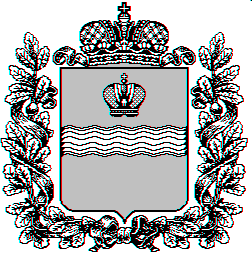 